ÉLETRAJZ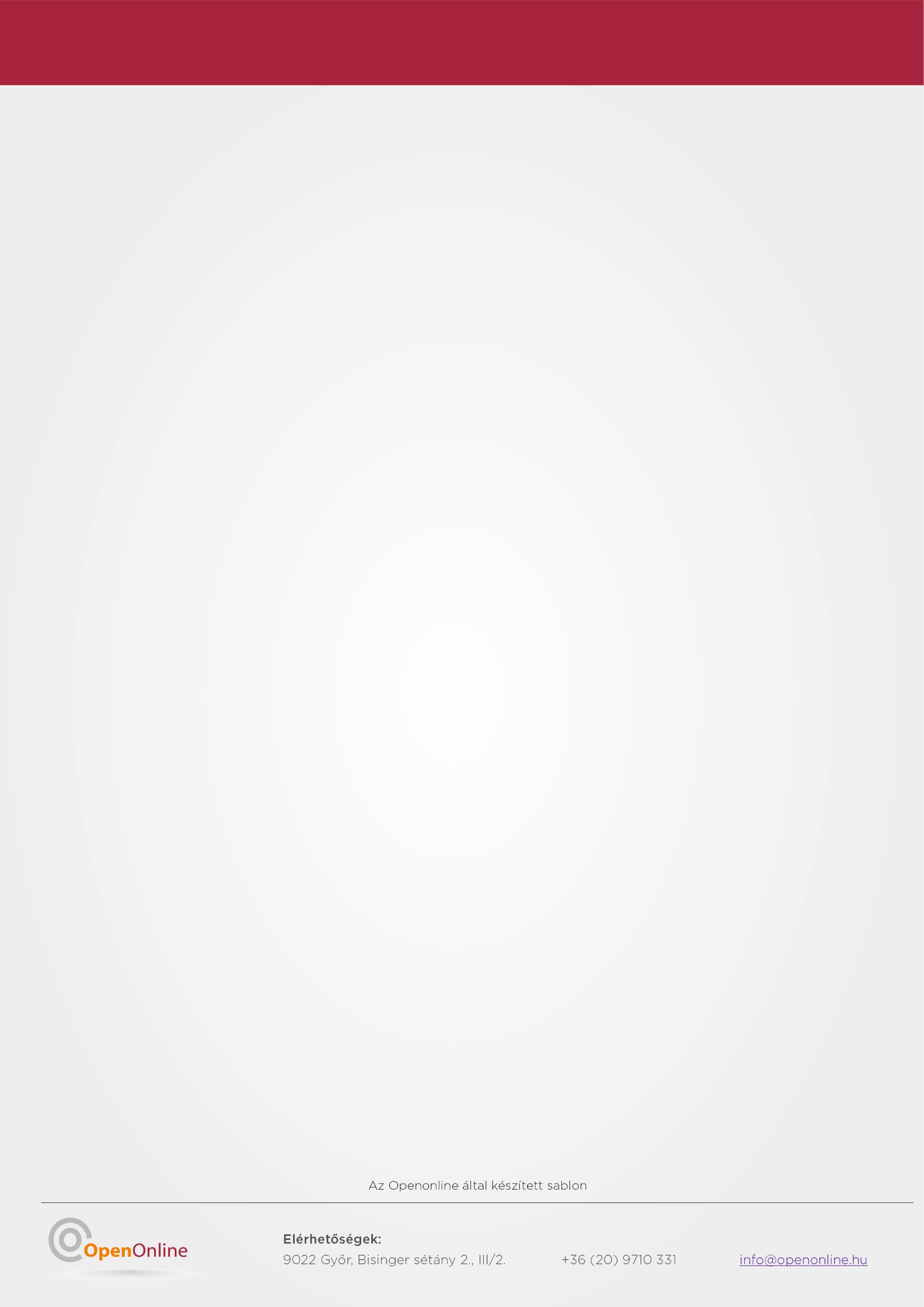 Név:								Munkakör:Munkaköri leírás:						Munkahely:DEMOGRÁFIAI ADATOKÉletkor:							Helyszín:Nem: 								Vidéki	Jövedelmi szint: 						KülvárosiIskolai végzettség: 					VárosiKépzettségi szint:HOBBI ÉS ÉRDEKLŐDÉSI KÖRHobbi1:							Érdeklődés1:Hobbi2:							Érdeklődés2:KIHÍVÁSOK ÉS CÉLOKÍrja le:SZEMÉLYES ÖSSZEFOGLALÓHogyan jellemezné magát a célvásárló vagy a célközönség?ÉRTÉKEK ÉS FÉLELMEKMit vár a közönsége a szolgáltatásától:Gyakori aggodalmak, amelyek megakadályozzák őket a konverzióban:KEDVENC BLOGOK ÉS HÍRFORRÁSOKSoroljon fel 5-10 népszerű forrást a demográfiai célcsoportja számára:ÜGYFÉL-IDÉZETAdj hozzá egy valós idézetet egy valós ügyféltől, amit a személyiségedmondhat: